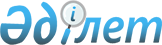 О создании Комиссии по стратегическим объектам при Правительстве Республики Казахстан
					
			Утративший силу
			
			
		
					Распоряжение Премьер-Министра Республики Казахстан от 8 сентября 2015 года № 79-р. Утратило силу распоряжением Премьер-Министра Республики Казахстан от 14 января 2016 года № 2-р
      Сноска. Утратило силу распоряжением Премьер-Министра РК от 14.01.2016 № 2-р.
      В целях выработки рекомендаций и предложений по вопросам стратегических объектов:
      1. Создать Комиссию по стратегическим объектам при Правительстве Республики Казахстан (далее – Комиссия) в составе согласно приложению к настоящему распоряжению.
      2. Утвердить прилагаемое Положение о Комиссии.
      3. Контроль за исполнением настоящего распоряжения возложить на Министерство национальной экономики Республики Казахстан. Состав Комиссии по стратегическим объектам при Правительстве Республики Казахстан
      Первый заместитель Премьер-Министра Республики Казахстан, председатель
      вице-министр национальной экономики Республики Казахстан, заместитель председателя
      директор Департамента Министерства национальной экономики Республики Казахстан, секретарь
      заместитель Министра внутренних дел Республики Казахстан
      член Комитета по конституционному законодательству, судебной системе и правоохранительным органам Сената Парламента Республики Казахстан (по согласованию)
      член Комитета по экономической реформе и региональному развитию Мажилиса Парламента Республики Казахстан (по согласованию)
      секретарь Комитета по вопросам экологии и природопользованию Мажилиса Парламента Республики Казахстан (по согласованию)
      член Комитета по финансам и бюджету Мажилиса Парламента Республики Казахстан (по согласованию)
      управляющий директор акционерного общества "Фонд национального благосостояния "Самрук-Казына" (по согласованию)
      заместитель Министра юстиции Республики Казахстан
      вице-министр финансов Республики Казахстан
      вице-министр по инвестициям и развитию Республики Казахстан
      вице-министр энергетики Республики Казахстан
      вице-министр образования и науки Республики Казахстан
      заместитель Председателя Комитета национальной безопасности Республики Казахстан (по согласованию). Положение
о Комиссии по стратегическим объектам при Правительстве Республики Казахстан 1. Общие положения
      1. Комиссия по стратегическим объектам при Правительстве Республики Казахстан (далее - Комиссия) является консультативно-совещательным органом при Правительстве Республики Казахстан.
      2. Комиссия в своей деятельности руководствуется Конституцией и законами Республики Казахстан, иными нормативными правовыми актами Республики Казахстан, а также настоящим Положением. 2. Задачи и права Комиссии
      3. Основными задачами Комиссии являются:
      1) выработка рекомендаций и предложений по:
      обременению стратегических объектов правами третьих лиц;
      отчуждению и приобретению государством стратегических объектов у физических и юридических лиц, в собственности или залоге которых находится стратегический объект;
      выдаче разрешения или отказе в выдаче разрешения на совершение гражданско-правовых сделок, которые могут создать угрозу для национальных интересов Республики Казахстан, со стратегическими объектами, принадлежащими физическим и юридическим лицам;
      особым условиям отчуждения и дополнительным требованиям к приобретателям стратегического объекта;
      2) выработка предложений по формированию перечней стратегических объектов, переданных в уставный капитал и (или) находящихся в собственности национальных холдингов и (или) национальных компаний либо их аффилиированных лиц, а также иных юридических лиц с участием государства и стратегических объектов, находящихся в собственности юридических лиц, не аффилиированных с государством, а также физических лиц;
      3) внесение рекомендаций на рассмотрение Правительства Республики Казахстан.
      4. В соответствии со своими задачами Комиссия имеет правр:.
      1) взаимодействовать с центральными исполнительными и другими государственными органами и организациями;
      2) приглашать на заседания Комиссии и заслушивать представителей государственных органов и организаций, а также физических лиц Республики Казахстан по вопросам, входящим в компетенцию Комиссии;
      3) в установленном законодательством порядке запрашивать и получать от государственных и других организаций, а также физических лиц материалы, необходимые для реализации задач Комиссии. 3. Организация деятельности Комиссии
      5. Комиссию возглавляет председатель - Первый заместитель Премьер- Министра Республики Казахстан.
      Во время отсутствия председателя его функции выполняет заместитель.
      6. Рабочим органом Комиссии является Министерство национальной экономики Республики Казахстан.
      Рабочий орган Комиссии осуществляет организационно-техническое обеспечение работы Комиссии, в том числе готовит предложения по повестке дня заседания Комиссии, необходимые документы, материалы, которые должны быть направлены членам Комиссии за три рабочих дня до проведения заседания Комиссии с приложением проекта протокола.
      7. После проведения заседания Комиссии секретарь Комиссии оформляет протокол.
      8. Заседания Комиссии проводятся по мере необходимости и считаются правомочным при участии не менее двух третей от общего числа членов Комиссии.
      9. Решения Комиссии принимаются открытым голосованием и считаются принятыми, если за них подано большинство голосов от общего количества членов Комиссии. Голосование проводится путем заполнения на заседании Комиссии листа голосования по форме согласно приложению к Инструкции о порядке создания, деятельности и ликвидации консультативно-совещательных органов при Правительстве Республики Казахстан и рабочих групп (далее - Инструкция), утвержденной постановлением Правительства Республики Казахстан от 16 марта 1999 года № 247. В случае равенства голосов, принятым считается решение, за которое проголосовал председатель.
      Члены Комиссии имеют право на особое мнение, которое, в случае его выражения, должно быть изложено в письменном виде и приложено к письму- отчету Комиссии, предусмотренному пунктом 24 Инструкции.
      По результатам проведения заседаний Комиссии и на основании листов голосования в течение трех рабочих дней составляется протокол, подписываемый председателем и секретарем.
      При изменении по итогам голосования содержания проекта протокола секретарь Комиссии направляет лист голосования с уточненной редакцией принятого решения членам Комиссии для согласования.
      Члены Комиссии после получения листа голосования направляют в течение одного рабочего дня ответ о согласии либо несогласии с обоснованием причин.
      10. Протокол заседания Комиссии направляется рабочим органом в Правительство Республики Казахстан.
      11. Учет и хранение материалов и протокольных решений Комиссии с приложением листов голосования осуществляет рабочий орган Комиссии.
      12. Деятельность Комиссии прекращается на основании решения Премьер-Министра Республики Казахстан.
					© 2012. РГП на ПХВ «Институт законодательства и правовой информации Республики Казахстан» Министерства юстиции Республики Казахстан
				
      Премьер-Министр 

К. Масимов
Приложение
к распоряжению Премьер-Министра
Республики Казахстан
от 8 сентября 2015 года № 79-рУтверждено
распоряжением Премьер-Министра
Республики Казахстан
от 8 сентября 2015 года № 79-р